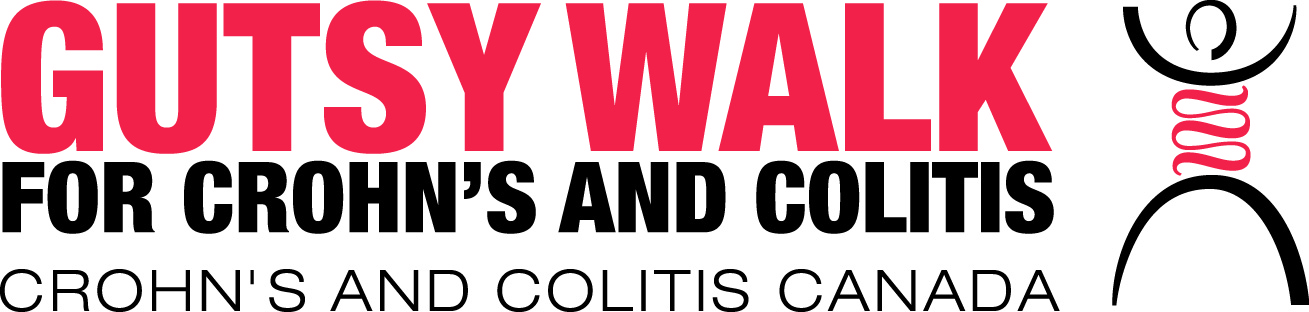 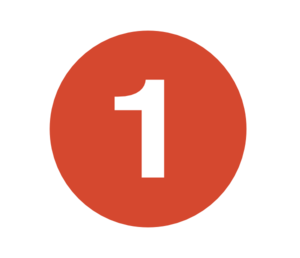 AU FUR ET À MESURE DE LA RÉCEPTION DES DEMANDESBonjour <NOM DU BÉNÉVOLE PRÉSENTANT UNE DEMANDE> (PERSONNALISER SI POSSIBLE) Merci d’avoir fait une demande de participation à la randonnée Gutsy en marche de (NOM DE LA VILLE).  Nous planifions actuellement les derniers éléments de la marche qui aura lieu le dimanche 5 juin 2016.  Nous sommes ravis de votre inscription. C’est toujours plus sympa de faire du bénévolat avec les amis et la famille. Si vous connaissez d’autres personnes qui aimeraient se joindre à nous, il vous suffit de leur demander de s’inscrire sur le site www.crohnsandcolitis.ca/volunteer. Nous communiquerons bientôt avec vous pour finaliser les détails relatifs au rôle que vous aimeriez jouer le jour de l’événement.  Nous vous enverrons un courriel de rappel 2 semaines avant l’activité, puis 3 jours avant celle-ci. N’hésitez pas à nous informer avant ces dates si votre situation change ou si vous avez des questions. Cordialement, <NOM DU RESPONSABLE DES BÉNÉVOLES DE LA RANDONNÉE GUTSY EN MARCHE> Randonnée Gutsy en marche de (nom de la ville)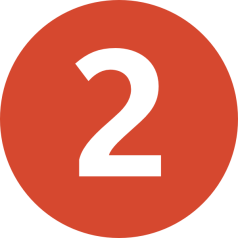 4 SEMAINES OU PLUS AVANT LA RANDONNÉE GUTSY EN MARCHEBonjour <INSÉRER LE NOM DU BÉNÉVOLE> ou <ACCUEIL GÉNÉRIQUE D’UN BÉNÉVOLE> : Merci de faire du bénévolat pour la randonnée Gutsy en marche de (nom de la ville).  Nous sommes à (INSÉRER LE NOMBRE DE SEMAINES) semaines seulement de ce qui promet d’être une excellente journée où tous les marcheurs ayant recueilli des fonds pour trouver un traitement contre la maladie de Crohn et la colite ulcéreuse se rassembleront pour effectuer une randonnée.  Nous apprécions le fait que vous ayez offert votre aide pour nous aider à donner corps à cette journée.   Actuellement, nous nous organisons pour envoyer les bénévoles là où nous avons le plus besoin d’eux et nous ferons de notre mieux pour satisfaire les demandes de participation spéciales.  Nous vous demandons de faire preuve de flexibilité, car toutes les personnes présentes joueront un rôle important au cours de cette journée et contribueront ainsi à la réussite de cet événement.
Voici quelques-uns des postes qui pourront vous être assignés :  AccueilInscriptionAire réservée aux enfantsTrajet de la randonnéeDivertissementsKiosque alimentaireINDIQUER LES AUTRES POSTES ICI<si vous utilisez un outil de planification en ligne comme VolunteerSpot, insérez le lien ici>

Nous sommes toujours à la recherche de bénévoles pour cet événement, alors si vous connaissez une personne qui aimerait vous accompagner ou qui aimerait participer dans l’un des 60 sites de randonnée dans l’ensemble du Canada, demandez-lui de s’inscrire sur le www.crohnsandcolitis.ca/volunteer!Cordialement, <NOM DU RESPONSABLE DES BÉNÉVOLES DE LA RANDONNÉE GUTSY EN MARCHE> Randonnée Gutsy en marche de (nom de la ville)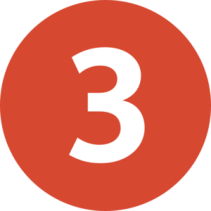 SEPT JOURS AVANT LA RANDONNÉE GUTSY EN MARCHESIGNATURE DU COURRIEL DE CONFIRMATION DE LA RANDONNÉE GUTSY EN MARCHE (NOM DE LA VILLE) – COPIER ET COLLERBonjour <INSÉRER LE NOM DU BÉNÉVOLE> ou <ACCUEIL GÉNÉRIQUE DE BÉNÉVOLE> : Nous vous écrivons pour vous rappeler la confirmation de votre participation à la randonnée Gutsy en marche de (nom de la ville) qui aura lieu le dimanche 5 juin 2016.  Nous vous sommes reconnaissants de votre participation et sommes impatients de vous voir le jour de l’événement!  Votre comité de la randonnée Gutsy en marche aura besoin d’aide à plusieurs postes, alors nous vous demandons de faire preuve de flexibilité pendant toute la durée de votre participation, puisque nous devrons peut-être apporter des changements pour garantir le succès de cet événement.  Pour le moment, nous vous avons attribué les postes suivants :  Accueil	(veuillez fournir une plage de temps) Poste de distribution d’eau (veuillez fournir une plage de temps)Aire réservée aux enfants	(veuillez fournir une plage de temps) La randonnée Gutsy en marche commencera à (INDIQUER L’HEURE) à l’emplacement (INSÉRER LE LIEN VERS LA CARTE GOOGLE DE L’EMPLACEMENT).   Veuillez communiquer avec votre responsable des bénévoles (INSÉRER LE NOM) au (INSÉRER LE NUMÉRO DE TÉLÉPHONE/LES COORDONNÉES). Vous trouverez en pièce jointe des conseils sur les vêtements que vous devrez porter et sur ce que vous devrez apporter avec vous le jour de l’événement (INSÉRER LES RENSEIGNEMENTS RELATIFS AU JOUR DE L’ÉVÉNEMENT). Assurez-vous de tout lire pour être prêt à passer une magnifique journée!Tous les bénévoles se retrouveront à (INSÉRER L’EMPLACEMENT ET LE LIEN VERS LA CARTE)Nous comptons sur votre présence!Encore une fois, merci de votre participation à la randonnée Gutsy en marche de (nom de la ville)!  Cordialement, NOM DU RESPONSABLE DES BÉNÉVOLES DE LA RANDONNÉE GUTSY EN MARCHERandonnée Gutsy en marche de (nom de la ville)<Remarque : si vous utilisez un système de planification comme VolunteerSpot, les courriels de rappel seront automatiquement envoyés!>
